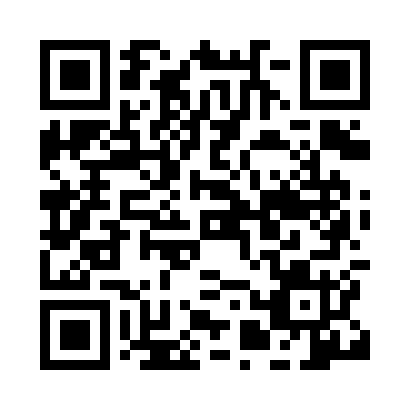 Prayer times for Ibusuki, JapanWed 1 May 2024 - Fri 31 May 2024High Latitude Method: NonePrayer Calculation Method: Muslim World LeagueAsar Calculation Method: ShafiPrayer times provided by https://www.salahtimes.comDateDayFajrSunriseDhuhrAsrMaghribIsha1Wed4:045:3312:153:536:578:202Thu4:035:3212:153:536:588:213Fri4:025:3112:143:536:588:224Sat4:015:3012:143:536:598:235Sun4:005:2912:143:537:008:246Mon3:595:2812:143:537:008:257Tue3:575:2812:143:537:018:268Wed3:565:2712:143:537:028:279Thu3:555:2612:143:537:028:2810Fri3:545:2512:143:537:038:2811Sat3:535:2412:143:537:048:2912Sun3:525:2412:143:537:048:3013Mon3:515:2312:143:537:058:3114Tue3:505:2212:143:537:068:3215Wed3:495:2212:143:537:068:3316Thu3:485:2112:143:537:078:3417Fri3:485:2012:143:537:088:3518Sat3:475:2012:143:537:088:3619Sun3:465:1912:143:537:098:3720Mon3:455:1912:143:537:108:3821Tue3:445:1812:143:537:108:3922Wed3:435:1812:143:537:118:4023Thu3:435:1712:143:537:128:4024Fri3:425:1712:143:547:128:4125Sat3:415:1612:153:547:138:4226Sun3:415:1612:153:547:148:4327Mon3:405:1612:153:547:148:4428Tue3:395:1512:153:547:158:4529Wed3:395:1512:153:547:158:4530Thu3:385:1512:153:547:168:4631Fri3:385:1412:153:547:168:47